Vadovaudamasis Lietuvos Respublikos vietos savivaldos įstatymo 29 straipsnio 8 dalies 2 punktu, Lietuvos Respublikos žmonių užkrečiamųjų ligų profilaktikos ir kontrolės įstatymo 25 straipsnio 3 dalimi, 26 straipsnio 3 dalies 1 punktu, Lietuvos Respublikos Vyriausybės 2020 m. lapkričio 4 d. nutarimo Nr. 1226 „Dėl karantino Lietuvos Respublikos teritorijoje paskelbimo“  2.2.9.1 papunkčiu, Lietuvos Respublikos sveikatos apsaugos ministro – valstybės lygio ekstremaliosios situacijos valstybės operacijų vadovo 2020 m. lapkričio 6 d. sprendimo Nr. V-2544 „Dėl pradinio ugdymo organizavimo būtinų sąlygų“ 3.1 papunkčiu, siekdamas taikyti COVID-19 ligos (koronaviruso infekcijos) plitimą mažinančias priemones Kauno Aleksandro Stulginskio mokyklos-daugiafunkcio centro 4a klasėje ir atsižvelgdamas į Kauno miesto savivaldybės visuomenės sveikatos biuro 2020 m. lapkričio 23 d. raštą Nr. SV-2-667: N u s t a t a u, kad Kauno  Aleksandro Stulginskio mokyklos-daugiafunkcio centro 4a klasėje ugdymo procesas įgyvendinamas nuotoliniu ugdymo proceso organizavimo būdu iki 2020 m. gruodžio  3 dienos.2. Į p a r e i g o j u  Kauno Aleksandro Stulginskio mokyklos-daugiafunkcio centro  direktorę Astą Poželę:2.1. vykdyti visus Nacionalinio visuomenės sveikatos centro prie Sveikatos apsaugos ministerijos Kauno departamento nurodymus dėl COVID-19 ligos (koronaviruso infekcijos) plitimą mažinančių priemonių taikymo Kauno Aleksandro Stulginskio mokyklos-daugiafunkcio centro 4a klasėje;2.2. bendrauti ir bendradarbiauti su Kauno miesto savivaldybės visuomenės sveikatos biuro darbuotojais organizuojant COVID-19 ligos (koronaviruso infekcijos) plitimo valdymą; 2.3. užtikrinti, kad Kauno Aleksandro Stulginskio mokyklos-daugiafunkcio centro  darbuotojai ir vaikai, turėję sąlytį su sergančiuoju COVID-19 liga (koronaviruso infekcija), operatyviai atliktų tyrimą COVID-19 ligai (koronaviruso infekcijai) nustatyti, taip pat užtikrinti, kad šie darbuotojai, kol gaus neigiamą tyrimo atsakymą, laikytųsi Asmenų, sergančių COVID-19 liga (koronaviruso infekcija), asmenų, įtariamų, kad serga COVID-19 liga (koronaviruso infekcija), ir asmenų, turėjusių sąlytį, izoliavimo namuose, kitoje gyvenamojoje vietoje ar savivaldybės administracijos numatytose patalpose taisyklių, patvirtintų Lietuvos Respublikos sveikatos apsaugos ministro 2020 m. kovo 12 d. įsakymu Nr. V-352 „Dėl Asmenų, sergančių COVID-19 liga (koronaviruso infekcija), asmenų, įtariamų, kad serga COVID-19 liga (koronaviruso infekcija), ir asmenų, turėjusių sąlytį, izoliavimo namuose, kitoje gyvenamojoje vietoje ar savivaldybės administracijos numatytose patalpose taisyklių patvirtinimo“;2.4. užtikrinti Kauno Aleksandro Stulginskio mokyklos-daugiafunkcio centro 4a klasės patalpų valymą ir dezinfekciją vadovaujantis Lietuvos Respublikos sveikatos apsaugos ministerijos pateiktomis rekomendacijomis dėl sveikatos priežiūros įstaigų patalpų ir ne sveikatos priežiūros įstaigų patalpų dezinfekcijos (kai galimas užteršimas SARS-CoV-2 virusu) bei rekomendacijomis dėl aplinkos valymo ir dezinfekcijos, esant nepalankiai COVID-19 ligos (koronaviruso infekcijos) situacijai; 2.5 organizuoti ugdymo procesą nuotoliniu ugdymo proceso organizavimo būdu, vadovaujantis galiojančiais teisės aktais; 2.6. bendradarbiaujant su Nacionalinio visuomenės sveikatos centro prie Sveikatos apsaugos ministerijos Kauno departamentu arba Kauno miesto savivaldybės visuomenės sveikatos biuru teikti siūlymus Kauno miesto savivaldybės administracijos Švietimo skyriui dėl šio įsakymo pakeitimo arba pripažinimo netekusiu galios pasikeitus situacijai Kauno Aleksandro Stulginskio mokyklos-daugiafunkcio centro 4a klasėje.3. Į p a r e i g o j u  Kauno miesto savivaldybės administracijos Švietimo skyriaus vedėją Oną Gucevičienę informuoti Kauno Aleksandro Stulginskio mokyklos-daugiafunkcio centro direktorę Astą Poželę apie šį įsakymą. 4. Šis įsakymas per vieną mėnesį nuo informacijos apie jį gavimo dienos gali būti skundžiamas Regionų apygardos administracinio teismo Kauno rūmams (A. Mickevičiaus g. 8A, Kaunas) Lietuvos Respublikos administracinių bylų teisenos įstatymo nustatyta tvarka.TAR objektas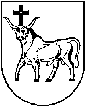 KAUNO MIESTO SAVIVALDYBĖS ADMINISTRACIJOS DIREKTORIUSKAUNO MIESTO SAVIVALDYBĖS ADMINISTRACIJOS DIREKTORIUSKAUNO MIESTO SAVIVALDYBĖS ADMINISTRACIJOS DIREKTORIUSĮSAKYMASĮSAKYMASĮSAKYMASDĖL COVID-19 LIGOS (KORONAVIRUSO INFEKCIJOS) PLITIMĄ MAŽINANČIŲ PRIEMONIŲ KAUNO ALEKSANDRO STULGINSKIO MOKYKLOS-DAUGIAFUNKCIO CENTRO 4A KLASĖJE NUSTATYMO  DĖL COVID-19 LIGOS (KORONAVIRUSO INFEKCIJOS) PLITIMĄ MAŽINANČIŲ PRIEMONIŲ KAUNO ALEKSANDRO STULGINSKIO MOKYKLOS-DAUGIAFUNKCIO CENTRO 4A KLASĖJE NUSTATYMO  DĖL COVID-19 LIGOS (KORONAVIRUSO INFEKCIJOS) PLITIMĄ MAŽINANČIŲ PRIEMONIŲ KAUNO ALEKSANDRO STULGINSKIO MOKYKLOS-DAUGIAFUNKCIO CENTRO 4A KLASĖJE NUSTATYMO  2020 m. lapkričio 24 d.  Nr. A-38082020 m. lapkričio 24 d.  Nr. A-38082020 m. lapkričio 24 d.  Nr. A-3808KaunasKaunasKaunasAdministracijos direktoriusVilius Šiliauskas